Тема: Исследование через проектную деятельность.  Мастер-класс «Возрождение старинного промысла»Верна Наталия Ивановна педагог дополнительного образования МБОУ ДО Дом детского творчестваЦель: Актуализация знаний о применении проектного метода обучения для развития творческой активности учащихся при изучении и возрождение старинного промысла  народов Ямала.Задачи:-показать необходимость внедрения активных методов обучения на основе педагогической технологии проектного обучения;-познакомить с особенностями, назначением и местом на занятии проектного метода, а так же возможные варианты применения его на занятии;-показать практическую значимость проектного метода для организации работы и развития познавательной активности; учащихся-формировать умения информационно-поисковой деятельности у учащихся.Прогнозируемый результат мастер-класса:Интеграция современных педагогических и информационных коммуникационных технологий для развития  проектно-исследовательских навыков учащихся.Расширение знаний о возможностях использования метода проектов.Вовлечение педагогов и учащихся  в проектную деятельность.Используемые средства ИКТ, ПО и оборудование:Программные средства: MS PowerPoint;Инструкции, технологические карты, памятки в текстовом редакторе MicrosoftWord; Мультимедийный проектор, экран;Ход мастер-класса1. Организационное началоЗвучит заманчиво звонок.Милые коллеги! Всем внимание:Начинаем методический мастер-класс! (Все стоят). При  работе с детьми для активизации  мыслительной деятельности и побуждения познавательного интереса использую на занятиях  интеграцию современных педагогических и информационных коммуникационных технологий и краеведческий компонент, т.к. А теперь я хотела бы привлечь вас к разработке творческого проекта с элементами исследования   «Возрождение старинного промысла» на основе мастер-класса по изготовлению подвески «Ягоды Ямала».  Нам необходимо рассматреть с точки зрения поисково-исследовательского метода: название ягод,  цвет. символика, свойства целебных ягод, определение названия ягод по цветам и размеру)Наша работа будет построена следующим образом:Сформулируем цель, задачи, проблемы и ключевые направления для работы групп. Я теперь предлагаю поработать с раздаточным материалом. Рассмотрите предложенные материалы и постройте свой проект.(пример)Цель: Возрождение забытого промысла - изготовление  украшений из позвонков рыб. Задачи: 1) изучить и проанализировать различные литературные источники по проблеме исследования;2) собрать материал о  технологиях обработки позвонков рыб:3) провести  практическую работу по обработке позвонков рыб для заготовок бусин  (разных пород); 4)определить  оптимальные красители и материал для заготовок бусин  из позвонков рыб. 5) провести практическую работу по изготовлению изделияТехнологическая карта приложение 1 Защита проектов (Украшение)А теперь, я прошу вас поделиться результатами своей работы и представить свой проект.(выступления представителей групп)Уважаемые коллеги, пусть Ваш проект пока ещё только на бумаге, но Вы вошли в новую интерактивную технологию. Я надеюсь, что эти проекты Вы обязательно реализуете со своими коллегами и учениками. Мне вспомнилась одна притча.  Путешественник увидел трех рабочих, которые толкали тяжело нагруженные тачки, и спросил каждого, что он делает.Первый ответил: “Толкаю эту тяжелую тачку, будь она проклята”.Второй сказал: “Зарабатываю на хлеб для своей семьи”.А третий гордо произнес: “Я строю прекрасный храм”.Трое рабочих делали одно и то же, но чувствовали себя по-разному. Для первого работа была каторгой, и он был очень несчастен. Второй чувствовал себя опорой и кормильцем семьи. Третий служил прекрасной цели. Он был горд и счастлив. Счастье человека во многом зависит от того, какой смысл он вкладывает в свой труд, в свою работу.Я думаю, что мы с вами начали строительство, хотя пока только на бумаге, своего храма – это “Школа” РефлексияВ начале занятия вы мне задавали вопросы, а я отвечала да или нет. А теперь поменяемся ролями и ответим на вопросы да или нет.1. Были ли трудности в процессе разработки проекта?2. Понятна ли вам была идея проекта?3. Считаете ли Вы данную технологию перспективной в работе с учащимисяЯ думаю, что эпиграф сегодняшнего занятия сработал.8. Заключительное словоУдачи вам, уважаемые педагоги!Удачи! Особенно по утрам, Когда вы входите в учебные кабинеты,Одни – как в клетку, другие – как в храм. Спасибо за внимание и за сотрудничество!                           Приложение 1Технологическая карта изготовление нагрудного украшения «Ягоды Ямала» из позвонков рыб№п/пПоследовательность выполнения работГрафическое изображениеИнструменты, приспособления, материалы1Для работы необходимы следующие материалы и инструменты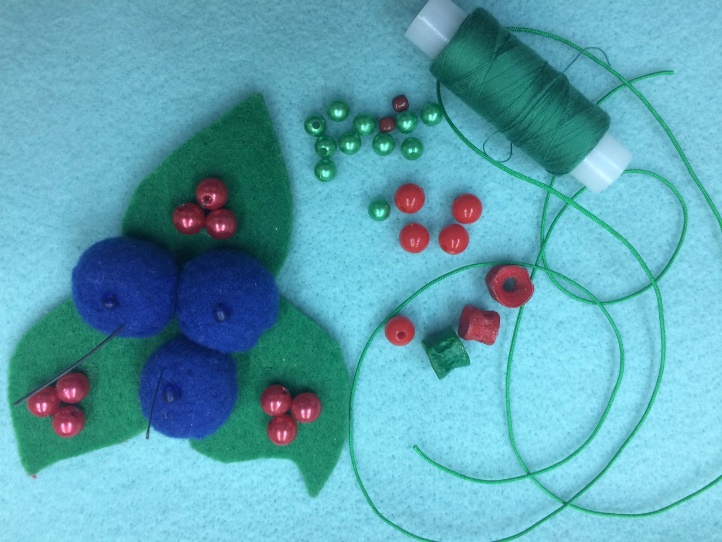 Позвонки из рыб, окрашенные в красный и зеленый цвет, бусины №6 красного цвета (10гр) и №3 зеленого цвета (15гр), бисер коричного цвета №6, иголка, нитки и шнур2На иголку с ниткой длиной 40см нанизываем коричневый бисер и завязываем на нем фиксирующий узел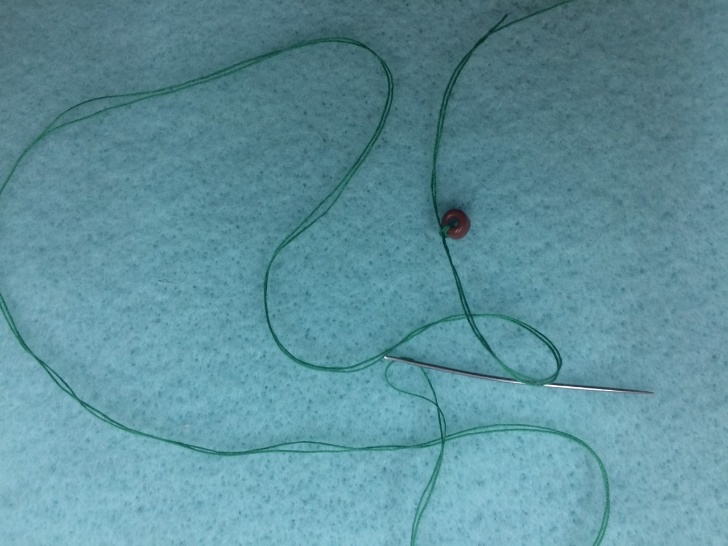 бисер коричного цвета №6, иголка, нитки3 Нанизываем одну бусину красного цвета и 5 зеленого цвета 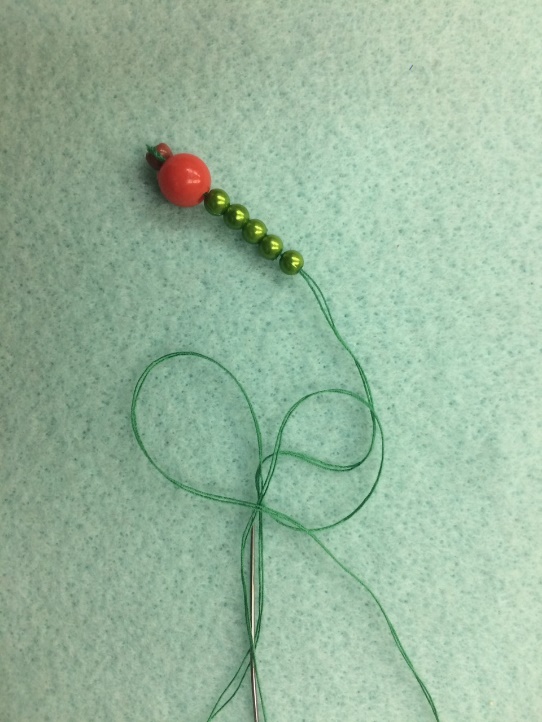 бусины №6 красного цвета (10гр) и №3 зеленого цвета (15гр), иголка, нитки 4Нанизываем 5  бусин  зеленого цвета , одну бусину красного цвета и одну бисеринку коричного цвета. Отделяем  одну бисеринку коричневого цвета  и обратно иголкой проходим через одну бусину красного цвета и 5 зеленого цвета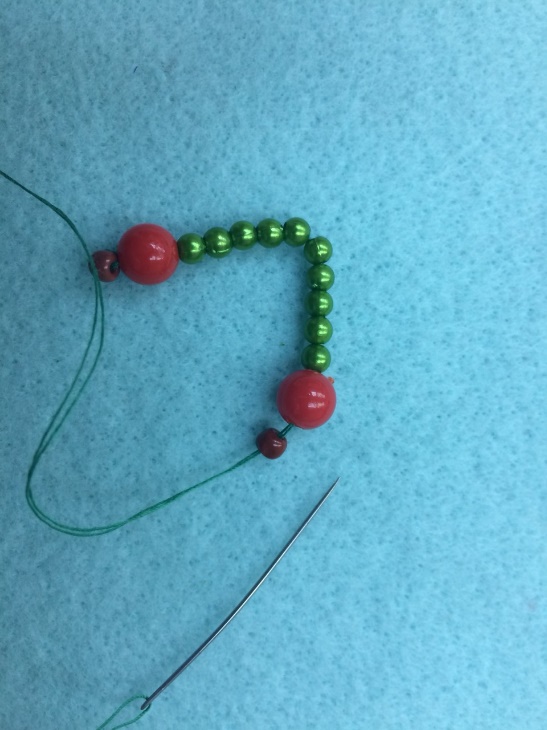 бусины №6 красного цвета (10гр) и №3 зеленого цвета (15гр), бисер коричного цвета №6, иголка, нитки5Нанизываем 5  бусин  зеленого цвета , одну бусину красного цвета и одну бисеринку коричного цвета. Отделяем  одну бисеринку коричневого цвета  и обратно иголкой проходим через одну бусину красного цвета и 5 зеленого цвета 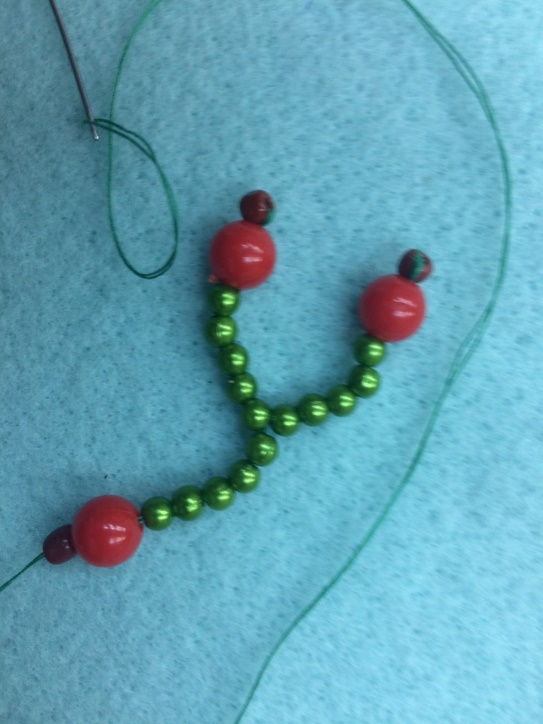 бусины №6 красного цвета (10гр) и №3 зеленого цвета (15гр), бисер коричного цвета №6, иголка, нитки6Нанизываем две бусины зеленого цвета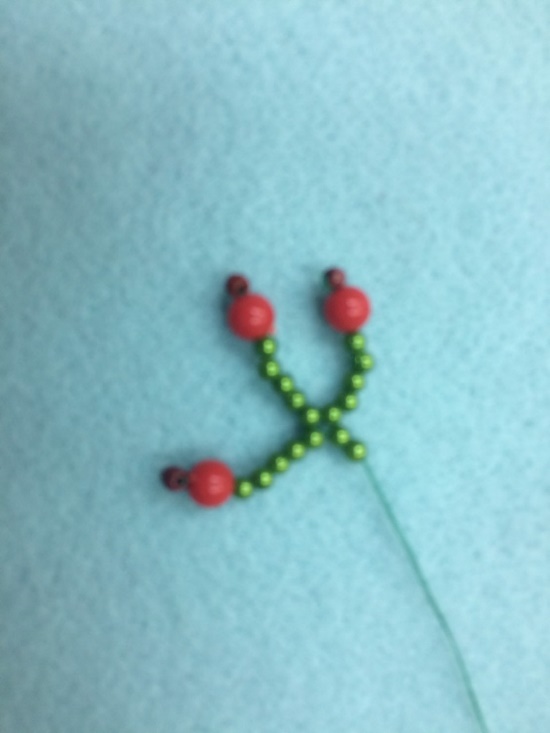 Бусины №3 зеленого цвета (15гр), бисер коричного цвета №6, иголка, нитки7Проходим иголкой в первую бусину зеленого цвета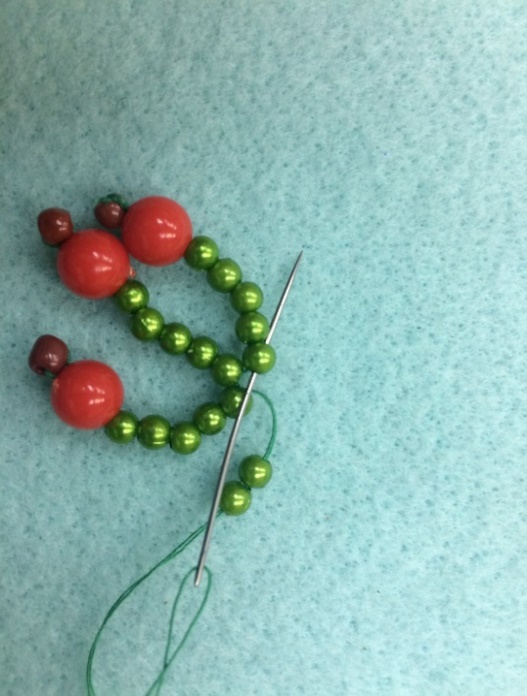 иголка8Возвращаемся в первую бусину зеленого цвета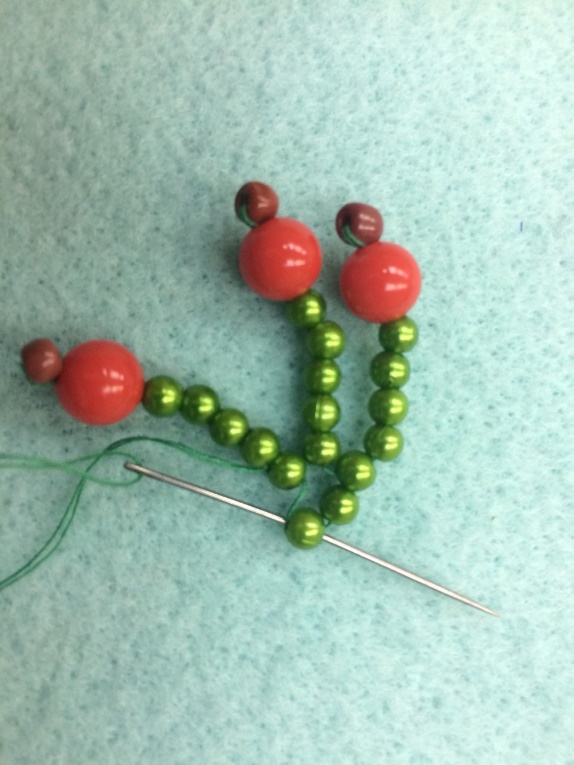 иголка9Фиксируем и завязываем узелок, отрезаем нитку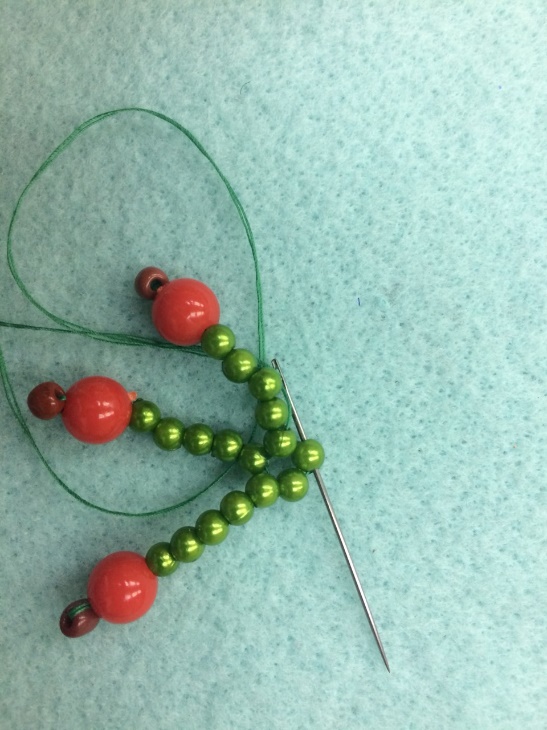 иголка10На готовый шнур 80см завязываем двойной узел отступ от начало шнура 15см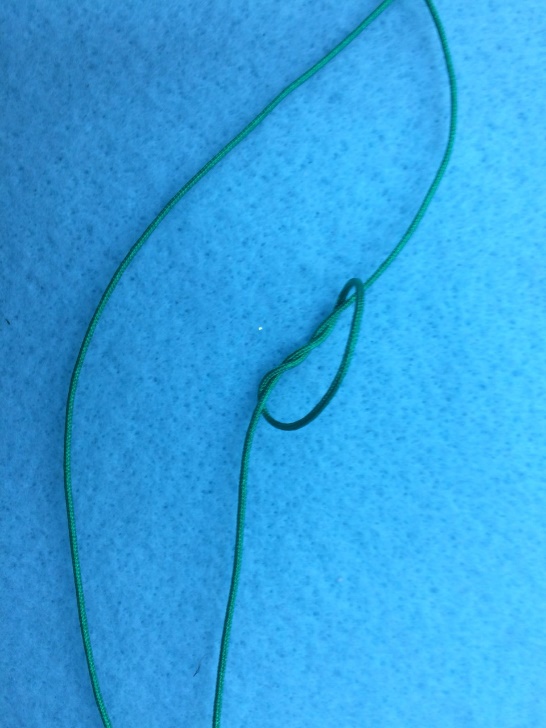 шнур11Таким образом завязываем узел с другой стороны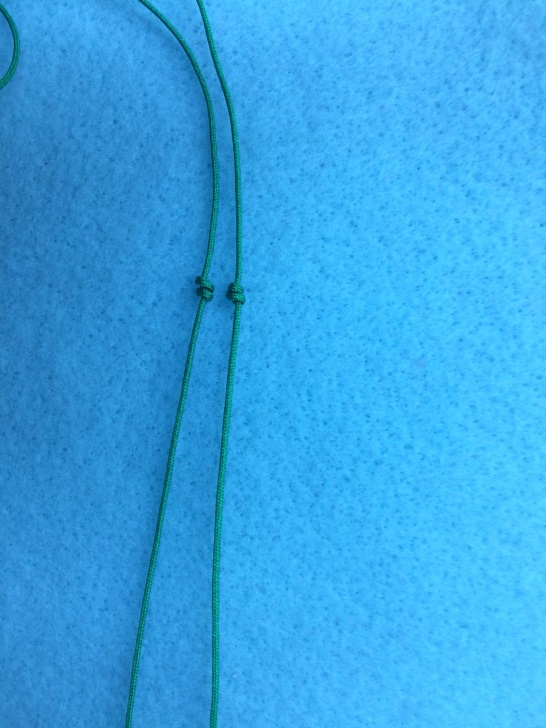 шнур12Нанизываем одну бусину зеленого цвета, один позвонок красного цвета, одну бусину зеленого цвета и плотно  фиксируем  двойным узлом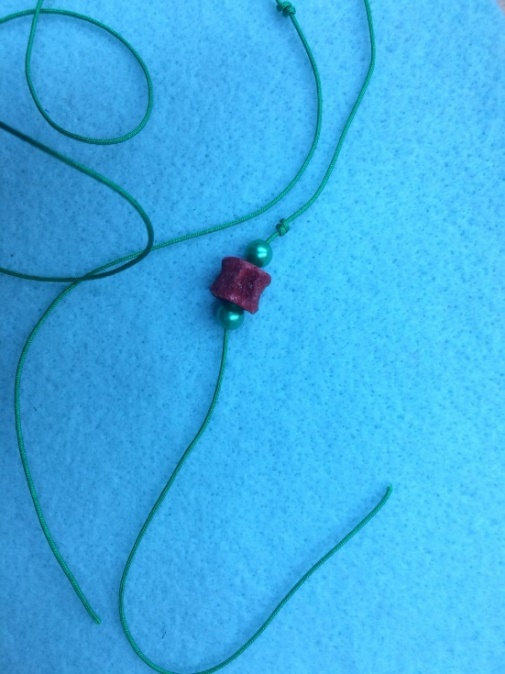 Позвонки из рыб, окрашенные в красный цвет, бусины  №3 зеленого цвета, шнур13Таким же образом нанизываем бусины с другой стороны, фиксируем узлом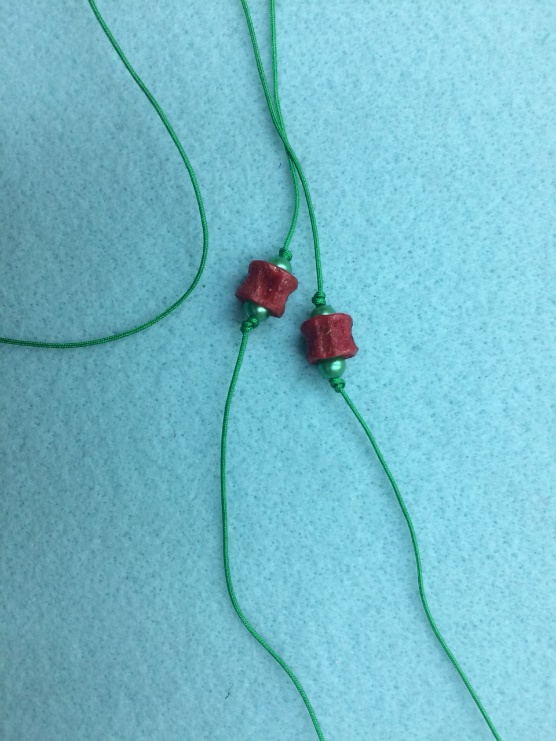 Позвонки из рыб, окрашенные в красный цвет, бусины  №3 зеленого цвета, шнурСоединяем пополам шнур и нанизываем  на него позвонок зеленого цвета,фиксируем двойным узлом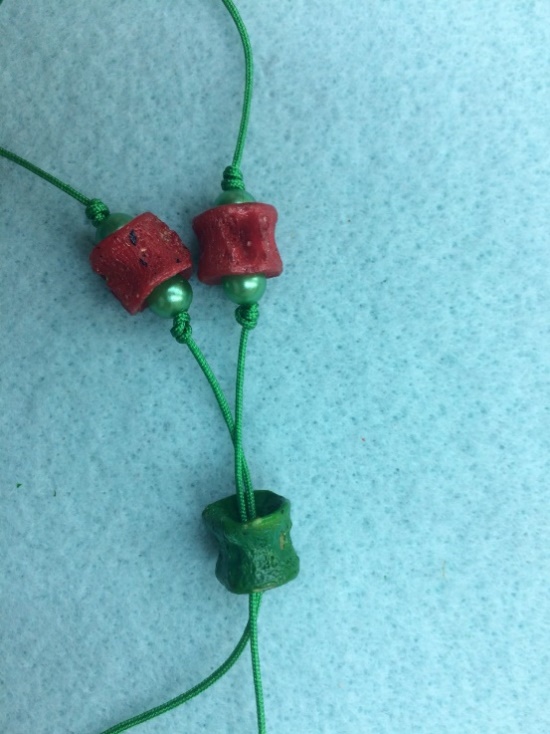 Позвонок окрашенный в зеленый цветПрисоединяем к шнуру нашу подвеску «ягодку»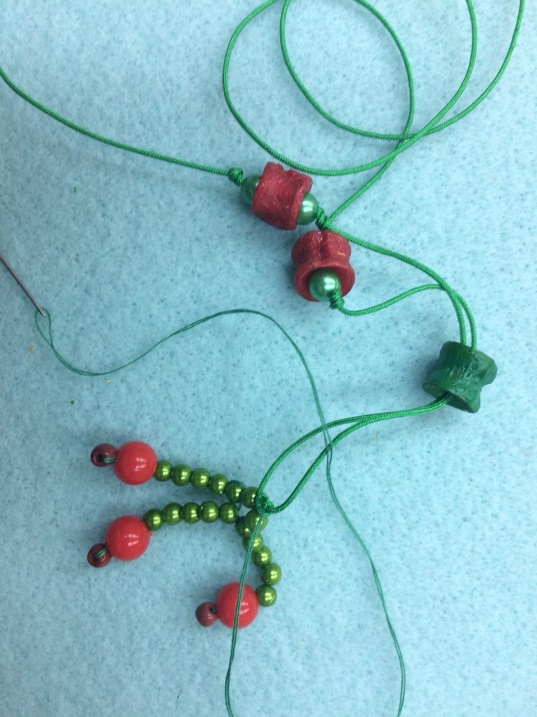 нитка и иголкаФиксируем двойным узлом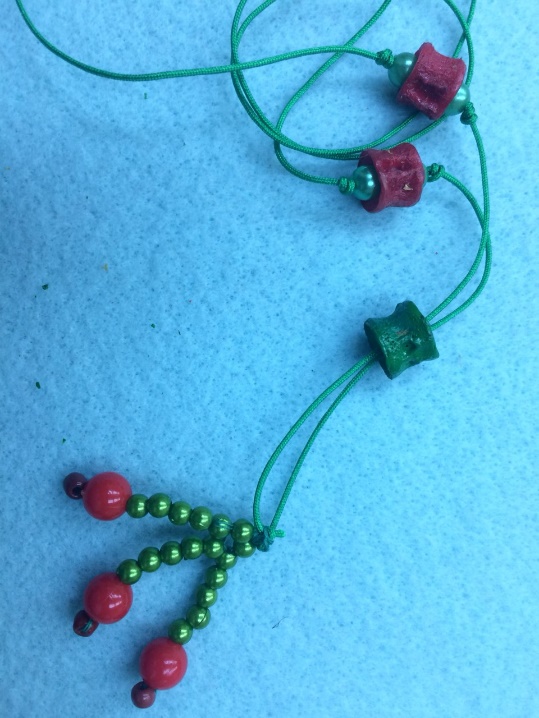 нитка и иголкаНаше украшение готово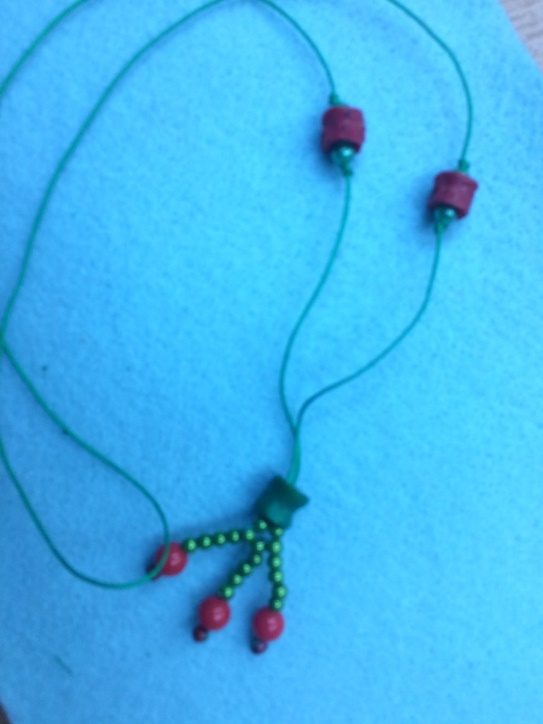 Спасибо за внимание